DISTRICT #1 VICE PRESIDENT APPLICATION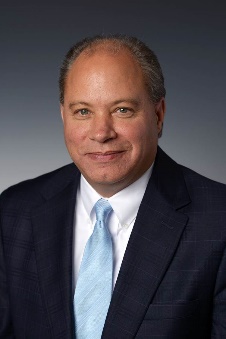 Candidate Name:  John RoyerLocal Board/Association	Columbus REALTORSCompany	Kohr Royer Griffith, Inc.1. Has the candidate served as an Officer,Trustee/Director of his/her Local Board?YesYear(s)	President-2016, President Elect-2015, Treasurer, 2014, Secretary 2013,Director 2005, 2017Name of Local Board	Columbus REALTORS2. Has the candidate served as an OhioYesREALTORS Director for at least two years (notnecessarily in succession) or one year as aDirector and one year as an Alternate Director?Year(s) Director	2002, 2005-2007, 2012-20183. Has the candidate served as an activeYescommittee member of at least one OhioREALTORS committee during the last three years?  Committee(s)	RPAC Trustees 2017-2019, Ohio My REALTOR Party 2018, Res. PropertyManagement & Investment Forum 2016Year(s)	See above4. Has the candidate been licensed by the stateand a member of the Ohio REALTORS for a minimum of five years?YesYear Licensed:	19875. Has the candidate attended at least two Ohio REALTORS Conventions within the last three years? (Indicate the years attended)YesYears attended:	2017, 2016, 2015       JOHN W. ROYER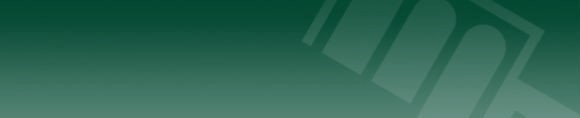 PresidentCommercial Real Estate ServicesExperience  /  Professional History  John W. Royer, over the last twenty eight years, has been involved in allaspects of real estate including; brokerage, development and counseling of numerous projects.He has acquired, disposed and/or leased over $400 million dollars in real property.  John has acted as a development consultant and developer for various clients in sale/lease back transactions.  He has been involved in the renovation, development, and investment in over $150 million dollars of real property.	Additionally, he has worked with clients; on-site acquisitions, disposals, tenant representation, bank owned real estate and receiver work.  John lives in Upper Arlington with his wife Stacey.  They have 3 daughters Hannah, Libby and Sari. Licensed  Real Estate Broker State of OhioReal Estate Broker State of KentuckyFranklin County Probate Court Real Estate Appraiser Professional Affiliations Counselors of Real Estate (CRE)Society of Industrial and Office Realtors (SIOR)International Council of Shopping Center (ICSC)2016 President for Columbus Realtors (CR) Ohio Association of Realtors (OAR) National Association of Realtors (NAR)Board Positions  First Merchants Local Central Ohio Board Chair—Community Housing Network, Inc. Salvation Army Adult Rehabilitation Center (ARC) OSU Center for Real Estate Advisory Board (2017)State of Ohio Housing Trust Fund Advisory Committee (2017-2021)